In every life, there is need for a balanced rhythm of work and re-creation. With so much pain and suffering in our world, the demands of the mission can overwhelm us and cause us to act as though everything depends on us. While we can never really escape the responsibility of being there for those in need, today’s gospel reminds us that there is a time for being out on mission and a time for being with the one who calls and sends us.  The apostles have been busy-preaching, healing, and driving out the demons as instructed. They now report back to Jesus with an account of their activities and are invited to take time to rest and recuperate. ‘Come away to a desert place all by yourselves and rest a while’ is the invitation that Jesus extends to them.  Their rest is short-lived, for the crowds pursue them. Jesus’ response to the suffering of the people is a physical one: he is ‘moved with compassion’. The Greek verb suggests a ‘gut’ reaction in Jesus: he is physically affected in the depths of his being by the plight of the people, who are ‘like sheep without a shepherd’ and is ready to do something about it. As the narrative unfolds, we find Jesus inviting his disciples to accept responsibility for relieving the hunger of God’s people in the desert of life. ‘You give them something to eat’ is his instruction to those who would turn the people away.        							             Like the Israelites of old, afflicted humanity in any age needs good leaders or ‘shepherds’ who will ‘practice justice and righteousness in the land’, as the first reading from the prophet Jeremiah reminds us. The Hebrew word for justice, translated ‘honesty’ in our lectionary, refers to justice in the law courts. The word for righteousness, translated ‘integrity’, is about right relationship at every level. The Markan Jesus demonstrates for his disciples and for us what justice and righteousness mean.       			 As the gospel story continues, we find that Jesus’ disciples are well-meaning but slow to learn. They are a bit like us in that. The more we take time to reflect, however, the more likely we are to respond with a compassionate heart of the good shepherd, and the more likely we are to achieve lasting justice of unconscionable disparities.                                     An excerpt by Sr. Veronica Lawson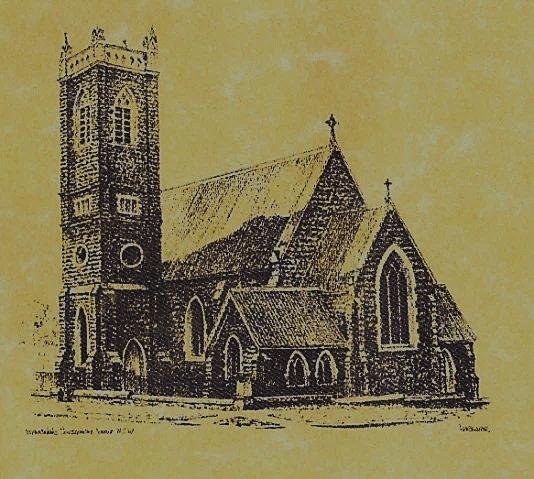 An excerpt by Sr. Veronica Lawson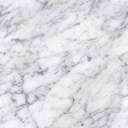 Feast DayWishing all our                                          FEASTS DAYS                                                               25th July:  Saint James  26th July:  Saints Joachim and AnneWhen the rights of just one individual are denied, the rights of all are in jeopardy.    Jo Ann Roach                                                              ~PARISHNEWS~                                               PLAN GIVING ENVELOPES for 2018-19 are now available. Please collect your package from the church foyer. If any family or individual would like to join our plan giving please contact Anna at the Presbytery. We sincerely thank all our generous givers for their continued support. 					   SERVICE OF FAREWELL Representatives of our Catholic Community are invited to attend a farewell for Rev’d Peter and Jannette Blundell at  10am in All Saints’Church on Sunday 29th July 2018,  followed by a light lunch in the Parish Hall. RSVP to 69471155 by 25th July.              					        INVITATION FROM PAMBULA PARISH to join them and Archbishop Christopher Prowse as he leads a pilgrimage from the Eden Whalers Football Ground to ‘Our Lady Star of the Sea’ Church on Saturday 11th August 2018.  Mass will commence at 12 noon followed by a provided lunch.  This pilgrimage will commemorate Australia’s first saint, Saint Mary of the Cross MacKillop at the site she visited on two separate occassions.  Contact pambula@cg.org.au to reserve your place.     SPECIAL THANKS    to our Sunday Altar Servers        ~Jude & Hunter~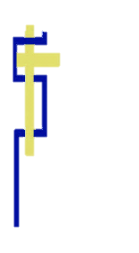 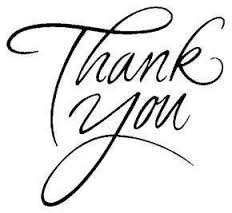 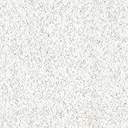                ~ GOSPEL REFLECTION ~T  THIS WEEK     Saturday & Sunday  21st & 22nd July    T  THIS WEEK     Saturday & Sunday  21st & 22nd July    T  THIS WEEK     Saturday & Sunday  21st & 22nd July    T  THIS WEEK     Saturday & Sunday  21st & 22nd July    MinistrySaturday Vigil 6pm              Sunday 10am              Sunday 10amAcolyte              Trish Matthews             Peter Malone             Peter MaloneReader               Monica Webb              Barry Madigan               Barry Madigan  Commentator                Lana Turner               Patricia Wilks                  Patricia Wilks     Children’s Liturgy                      ----------           School holidays           School holidaysMusicians          Patricia & Monica               Anna Quinn              Anna QuinnAltar ServersAbby Crampton & Olivia Dean Jude Moreno & Hunter Styles      Jude Moreno & Hunter Styles     Church Care________________________LINEN              Marie AmbroseGroup 3:  Yvonne, Lee, Mary, Colleen & KathGroup 3:  Yvonne, Lee, Mary, Colleen & KathGroup 3:  Yvonne, Lee, Mary, Colleen & KathNEXT WEEK    Saturday & Sunday  28th & 29th July     NEXT WEEK    Saturday & Sunday  28th & 29th July     NEXT WEEK    Saturday & Sunday  28th & 29th July     NEXT WEEK    Saturday & Sunday  28th & 29th July     MinistryVigil 6pmVigil 6pm10amAcolyte             Anne Huebner             Anne Huebner              Mark HoganReader               School Mass               School Mass               Sue BulgerCommentator               School Mass               School Mass              John PowerChildren’s Liturgy                   ----------                   ----------            Caitlin LarterMusicians               Anna Quinn               Anna Quinn       Patricia & MonicaAltar ServersAnnabelle Sturgess & Genevieve Mason-ElliottAnnabelle Sturgess & Genevieve Mason-ElliottXavier Henderson & Riley HothamChurch Care---------------------------------------- ---------------------------------------- ---------------------------------------- 